ICS 13.020.10 Z04YS中华人民共和国有色金属行业标准YS/T XXXX—XXXX温室气体排放核算与报告要求 多晶硅生产企业Guidelines of the greenhouse gas emissions accounting and reporting for polycrystalline silicon production enterpriseXXXX - XX - XX发布XXXX - XX - XX实施中华人民共和国工业和信息化部   发布前  言本文件按照GB/T 1.1—2020《标准化工作导则  第1部分：标准化文件的结构和起草规则》的规定起草。本文件由全国有色金属标准化技术委员会（SAC/TC243）、全国半导体设备和材料标准化技术委员会材料分技术委员会（SAC/TC203/SC2）提出并归口。本文件起草单位：中国恩菲工程技术有限公司、洛阳中硅高科技有限公司本文件主要起草人：温室气体排放核算与报告要求 多晶硅生产企业1 适用范围本文件规定了多晶硅生产企业温室气体排放量的核算和报告相关的术语、核算边界、计量要求、核算步骤与核算方法、数据质量管理、报告内容和格式等内容。本文件适用于多晶硅生产企业温室气体排放量的核算和报告，以多晶硅产品生产活动为主营业务的企业可按照本部分提供的方法核算温室气体排放量，并编制企业温室气体排放报告。如果多晶硅生产企业除多晶硅生产以外还存在其他产品生产活动且存在温室气体排放,则应按照相关行业的企业温室气体排放核算与报告要求进行核算并汇总报告。2 规范性引用文件下列文件对于本文件的应用是必不可少的。凡是注日期的引用文件，仅注日期的版本适用于本文件。凡是不注日期的引用文件，其最新版本(包括所有的修改单)适用于本文件。GB/T 213煤的发热量测定方法GB/T 384石油产品热值测定法GB/T 6422 用能设备能量测试导则GB/T 8984 气体中一氧化碳、二氧化碳和碳氢化合物的测定 气相色谱法GB/T 9109.2 石油和液体石油产品动态计量 第2部分：流量计安装技术要求 GB/T 15316 节能监测技术通则 GB 17167用能单位能源计量器具配备和管理通则GB/T 17286 液态烃动态测量体积计量流量计检定系统 GB/T 22723天然气能量的测定GB/T 23111 非自动衡器 GB/T 32150工业企业温室气体排放核算和报告通则GB/T 32201气体流量计 GB/T 34050 智能温度仪表通用技术条件GB/T 36411 智能压力仪表通用技术条件 3 术语和定义GB/T 32150和GB/T23111界定的以及下列术语和定义适用于本文件。为了方便使用，以下重复列出了 GB/T 32150 中的某些术语和定义。3.1温室气体 greenhouse gas 大气层中自然存在的和由于人类活动产生的能够吸收和散发由地球表面、大气层和云层所产生的、波长在红外光谱内的辐射的气态成份。温室气体包括二氧化碳(CO2)、甲烷(CH4)、氧化亚氮(N2O)、氢氟碳化物(HFCs)、全氟化碳(PFCs)、六氟化硫(SF6)和三氟化氮(NF3)等。本标准涉及的温室气体为二氧化碳(CO2)、甲烷(CH4）和氢氟碳化物(HFCs)。3.2报告主体 reporting entity具有温室气体排放行为的法人企业或视同法人的独立核算单位。3.3多晶硅生产企业 polycrystalline silicon production enterprise以多晶硅生产为主营业务的法人企业或视同法人的独立核算单位。3.4燃料燃烧排放 fuel combustion emission燃料在氧化燃烧过程中产生的温室气体排放。多晶硅生产企业所涉及的燃料燃烧排放主要是蒸汽锅炉使用的燃料燃烧产生的二氧化碳排放。3.5能源作为原材料用途的排放 emission from energy as raw material工业生产中，能源作为原材料被消耗，发生物理或化学变化而产生的温室气体排放。多晶硅生产企业所涉及的能源作为原材料用途的排放主要是天然气制氢、甲醇裂解或煤制氢等过程中天然气、甲醇或煤等消耗所导致的二氧化碳排放。3.6过程排放  process emission在生产、废弃物处理处置等过程中除燃料燃烧之外的物理或化学变化造成的温室气体排放。多晶硅生产企业所涉及的工业生产过程排放主要是氟利昂、二氧化碳等逸散导致的排放。3.7购入的电力、热力消费产生的排放 emission from purchased electricity and heat 企业消费的购入电力、热力（蒸汽、热水等）所对应的电力、热力生产环节产生的二氧化碳排放。3.8活动数据 activity data导致温室气体排放的生产或消费活动量的表征值。例如如各种化石燃料的消耗量、原材料的使用量、购入和输出的电量、热量等。3.9 排放因子 emission factor表征单位生产或消费活动量的温室气体排放的系数。例如每单位的燃料消耗所对应的二氧化碳排放量、购入和输出的单位电力、热力所对应的二氧化碳排放量等。3.10低位发热量 low calorific value燃料完全燃烧，其燃烧产物中的水蒸汽以气态存在时的发热量，也称低位热值。 3.11 碳氧化率 carbon oxidation rate燃料中的碳在燃烧过程中被完全氧化的百分比。3.12全球变暧潜势  global warming potentialGWP将单位质量的某种温室气体在给定时间段内辐射强迫的影响与等量二氧化碳辐射强度影响相关联的系数。3.13二氧化碳当量 carbon dioxide equivalentCO2e在辐射强度上与某种温室气体质量相当的二氧化碳的量。温室气体二氧化碳当量等于给定温室气体的质量乘以它的全球变暖潜势值。4 核算边界4.1概述报告主体应以企业法人或视同法人的独立核算单位为边界，核算和报告其生产系统产生的温室气体排放。生产系统包括直接生产系统、辅助生产系统、以及直接为生产服务的附属生产系统，其中辅助生产系统包括动力、供电、供水、化验、机修、库房、运输等，附属生产系统包括生产指挥系统（厂部）和厂区内为生产服务的部门和单位（如职工食堂、车间浴室、保健站等）。多晶硅生产企业的温室气体核算与报告范围主要包括以下排放：燃料燃烧产生的二氧化碳排放、能源作为原材料用途的排放、过程排放、企业购入和输出的电力、热力产生的二氧化碳排放。多晶硅生产企业温室气体排放核算边界参见附录A。如果报告主体除多晶硅生产外还存在其他产品生产活动，并存在本部分未涵盖的温室气体排放环节，则应参考其他相关行业的企业温室气体排放核算与报告要求进行核算并汇总报告（参见附录A）。4.2 核算和报告范围4.2.1 燃料燃烧排放多晶硅生产企业所涉及的燃料燃烧排放是指煤、油、气等化石燃料在各种类型的固定燃烧设备（如锅炉、内燃机等）或移动燃烧设备（厂内机动车辆）中发生氧化燃烧过程产生的二氧化碳排放。4.2.2 能源作为原材料用途的排放多晶硅生产企业所涉及的能源作为原材料用途的排放主要是厂界内的制氢工序消耗天然气、甲醇、煤等原材料导致的二氧化碳排放。如果企业从事多晶硅生产所用的氢气全部是外购的，则不涉及此类排放问题。4.2.3 过程排放多晶硅生产企业所涉及的过程排放主要是制冷剂氟利昂、二氧化碳等使用过程中逸散导致的氢氟碳化物、二氧化碳的排放。4.2.4 购入的电力、热力产生的排放多晶硅生产企业消费的购入电力、热力（蒸汽、热水）所对应的二氧化碳排放。该部分排放实际发生在电力、热力生产企业。绿电是指在生产电力的过程中二氧化碳排放量为零或趋近于零的电力，下同。4.2.5 输出的电力、热力产生的排放多晶硅生产企业输出的电力、热力（蒸汽、热水）所对应的二氧化碳排放。5计量要求5.1 参数识别温室气体排放计量参数的类型见表1。   表1 企业碳排放计量参数识别5.2 化石燃料消耗量计量要求化石燃料消耗量的计量要求见表2。表2 化石燃料消耗量计量要求5.3 能源作为原材料用途的排放5.3.1 能源产品消耗量的计量要求能源产品消耗量应使用计量衡器称量，并记录每批次进货量，每月至少统计一次出货量，并做好相应的台账。5.3.2 计量器具要求企业应购买符合GB/T 23111要求的计量衡器。5.4过程排放计量要求5.4.1制冷剂氟利昂、二氧化碳等消耗量的计量要求企业制冷剂氟利昂、二氧化碳等消耗量应使用计量衡器称量，并记录每批次进货量，每月至少统计一次出货量，并做好相应的台账。5.4.2 制冷剂氟利昂、二氧化碳等消耗量的计量器具要求企业应购买符合GB/T 23111要求的计量衡器。5.5 购入和输出电力和热力计量要求5.5.1 购入和输出电力的计量要求不同类型的电表计量要求见表3。表3 电表计量监测要求5.5.2  购入和输出热力的计量要求企业应按GB 17167的要求配备相应的热力表，蒸汽、热水的流量仪表监测要求应符合GB/T 32201的要求；导热油流量仪表的安装应符合GB/T 9109.2 要求，安装于到输入和输出处，应按GB/T 17286进行检定或校准；温度仪表监测要求应符合GB/T 34050标准；压力仪表监测要求应符合GB/T 36411标准。热力的计量监测要求见表4。表4 热力计量监测要求5.6 计量监测管理要求企业应加强计量监测管理工作，包括但不限于：a） 企业应设立专人负责能源计量器具的管理，负责能源计量器具的配备、使用、检定（校准）、维修及报废等管理工作；b）企业能源计量管理人员应通过有关部门的培训考核，持证上岗；并建立和保存能源计量管理人员的技术档案；c）能源计量器具的检定、校准及维修人员，应具有相应的资质；d）企业应建立计量器具一览表。表中应列出计量器具的名称、规格型号、准确度等级、生产厂家、出厂标号、本单位管理编号、安装使用地点、状态（指合格、准用、停用等）；e）用能设备的设计和安装应符合GB/T 6422、GB/T 15316中关于用能设备的能源监测要求；f）企业应建立计量器具档案，包括但不限于：-计量器具使用说明书；-计量器具出厂合格证；-计量器具最近两个连续周期的检定（测试、校准）证书；-计量器具维修记录；-计量器具其他相关信息；g）企业的计量器具，凡属于自行校准且自行规定校准间隔的，应有现行有效的受控文件作为依据；h）计量器具应定期检定（校准）。凡经检定（校准）不符合要求或超过检定周期的计量器具不应使用。属于强制检定的计量器具，其检定周期应遵守有关计量法律法规的规定；i）在用的计量器具应在明显位置粘贴与计量器具一览表编号对应的标签，以备查验和管理。6 核算步骤与核算方法6.1 核算步骤报告主体进行企业温室气体排放核算与报告的工作流程包括以下步骤：（1）识别排放源；（2）收集活动数据；（3）选择和获取排放因子数据；（4）分别计算燃料燃烧排放量、能源作为原材料用途的排放量、过程排放量、购入和输出的电力及热力所对应的排放量；（5）汇总计算企业温室气体排放量。6.2 核算方法6.2.1 概述多晶硅生产企业的温室气体排放总量等于企业边界内所有生产系统的化石燃料燃烧排放量、能源作为原材料用途的排放量、过程排放量、以及企业购入的电力、热力消费的排放量之和，同时扣除输出的电力、热力所对应的排放量。按公式（1）计算。E=E燃烧＋E原材料＋E过程＋E购入电＋E购入电＋E购入热－E输出电－E输出热       (1)式中：E    ──报告主体温室气体排放总量，单位为吨二氧化碳当量（tCO2e）；E燃烧  ──报告主体燃料燃烧排放量，单位为吨二氧化碳（tCO2）；E原材料 ──能源作为原材料用途的排放量，单位为吨二氧化碳tCO2)；E过程  ──过程排放量，单位为吨二氧化碳当量(tCO2e)；E购入电 ──报告主体购入的电力消费的排放量，单位为吨二氧化碳(tCO2)；E购入热 ──报告主体购入的热力消费的排放量，单位为吨二氧化碳(tCO2)；E输出电 ──报告主体输出的电力产生的排放量，单位为吨二氧化碳(tCO2)；E输出热 ──报告主体输出的热力产生的排放量，单位为吨二氧化碳(tCO2)。6.2.2燃料燃烧排放6.2.2.1计算公式燃料燃烧导致的二氧化碳排放量是企业核算和报告年度内各种燃料燃烧产生的二氧化碳排放量的加总，按公式（2）计算。E燃烧           （2）式中：E燃烧 ──核算和报告年度内化石燃料燃烧产生的二氧化碳排放量，单位为吨二氧化碳（tCO2）；ADi ──核算和报告年度内第i种化石燃料的活动数据，单位为吉焦（GJ）；EFi ──第i种化石燃料的二氧化碳排放因子，单位为吨二氧化碳每吉焦（tCO2/GJ）；i  ──化石燃料类型代号。6.2.2.2 活动数据获取6.2.2.2.1 概述燃料燃烧的活动数据是核算和报告年度内各种燃料的消耗量与平均低位发热量的乘积，按公式（3）计算。      （3）式中：ADi  ──核算和报告年度内第i种化石燃料的活动水平，单位为吉焦（GJ）；NCVi ──核算和报告年度内第i种燃料的平均低位发热量；对固体或液体燃料，单位为吉焦/吨（GJ/t）；对气体燃料，单位为吉焦每万标立方米（GJ/104Nm3）；FCi  ──核算和报告年度内第i种燃料的消耗量；对固体或液体燃料，单位为吨(t)；对气体燃料，单位为万标立方米(104Nm3)。6.2.2.2.2燃料消耗量化石燃料的消耗量应根据企业能源消费台账或统计报表来确定。燃料消耗量具体测量仪器的标准应符合GB 17167的相关规定。6.2.2.2.3低位发热量具备条件的企业可遵循GB/T 213.GB/T 384、GB/T 22723等相关标准，开展实测；不具备条件的企业宜参考表B.1的推荐值。6.2.2.3排放因子数据获取燃料燃烧的二氧化碳排放因子按公式（4）计算。     （4）式中：EFi ──第i种燃料的二氧化碳排放因子，单位为吨二氧化碳每吉焦(tCO2/GJ)；CCi ──第i种燃料的单位热值含碳量，单位为吨碳每吉焦(tC/GJ),宜参考表B.1；OFi ──第i种化石燃料的碳氧化率，宜参考表B.1；。 ──二氧化碳与碳的相对分子质量之比。6.2.3 能源作为原材料用途的排放6.2.3.1计算公式能源作为原材料用途的二氧化碳排放量（制氢工序的天然气或煤等消耗）按公式（5）计算。E原材料=EF× P    (5)式中：E原材料 ──核算和报告年度内，制氢工序的天然气、甲醇、煤等消耗导致的二氧化碳排放量，单位为吨二氧化碳(tCO2)；EF ──制氢工序的天然气、甲醇、煤等消耗导致的二氧化碳排放因子，单位为吨二氧化碳每万标立方米原材料（tCO2／104Nm3），或吨二氧化碳每吨原材料（tCO2／t）；P ──核算和报告年度内报告主体的原材料消耗量。对固体或液体，单位为吨(t)；对气体，单位为万标立方米(104Nm3)6.2.3.2活动数据获取所需的活动数据是核算和报告年度内报告主体自产的氢气产量，釆用企业计量数据，单位为万标立方米(104Nm3)。6.2.3.3排放因子数据获取排放因子采用天然气制氢、甲醇、煤等制氢行业的每万标立方米的二氧化碳排放量推荐值，或根据物料平衡进行计算。6.2.4 过程排放6.2.4.1 计算公式多晶硅生产企业所涉及的过程排放主要是制冷剂氟利昂、二氧化碳使用过程中逸散导致的氢氟碳化物（HFCs）、二氧化碳的排放及天然气制氢过程中天然气逸散导致的甲烷（CH4）排放。按公式（6）计算。E过程=QCH4×GWPCH4+QHFCs×GWPHFCs+QCO2     （6）式中：E过程   ──核算和报告年度内的过程排放量，单位为吨二氧化碳当量（tCO2e）；QCH4   ──核算和报告年度内的甲烷逃逸排放量，单位为吨（t）。QHFCs    ──核算和报告年度内的氢氟碳化物逃逸排放量，单位为吨（t）。QCO2    ──核算和报告年度内的二氧化硅逃逸排放量，单位为吨（t）。GWPCH4 ──甲烷相比二氧化碳的全球变暖潜势（GWP）值，缺省值为21。GWPHFCs ──氢氟碳化物相比二氧化碳的全球变暖潜势（GWP）值，缺省值为650~11700。6.2.4.2 活动数据获取制冷剂当年的补充量数据和制氢过程中制氢气体逸散数据，可以从企业统计台账、统计报表获得。6.2.5购入和输出的电力、热力产生的排放6.2.5.1计算公式企业购入的电力消费所对应的电力生产环节二氧化碳排放量按式(7)计算：E购入电=（AD非绿电+AD绿电）×EF电	( 7 )式中：E购入电 ──购入的电力所对应的电力生产环节二氧化碳排放量，单位为吨二氧化碳(tCO2)；AD非绿电 ──核算和报告年度内的外购的非绿电电力，单位为兆瓦时(MWh)；AD绿电──核算和报告年度内的外购的绿电电力，单位为兆瓦时(MWh)；EF电  ──区域电网年平均供电排放因子，单位为吨二氧化碳每兆瓦时(tCO2/MWh)；企业购入的热力消费所对应的热力生产环节二氧化碳排放量按式(8)计算：E购入热=AD热×EF热	( 8 )式中：E购入电 ──购入的热力所对应的热力生产环节二氧化碳排放量，单位为吨二氧化碳(tCO2)；AD电 ──核算和报告年度内的外购热力，单位为吉焦(GJ)；EF电 ──热力消费的排放因子，单位为吨二氧化碳每吉焦(tCO2/GJ)；企业输出的电力消费所对应的电力生产环节二氧化碳排放量按式(9)计算：E输出电=AD电×EF电	(9 )式中：E输出电 ──输出的电力所对应的电力生产环节二氧化碳排放量，单位为吨二氧化碳(tCO2)；AD电 ──核算和报告年度内的外购电力，单位为兆瓦时(MWh)；EF电  ──区域电网年平均供电排放因子,单位为吨二氧化碳每兆瓦时(tCO2/MWh)；企业输出的热力消费所对应的热力生产环节二氧化碳排放量按式(10)计算：E输出热=AD热×EF热	( 10)式中：E输出热 ──输出的热力所对应的热力生产环节二氧化碳排放量，单位为吨二氧化碳(tCO2)；AD热 ──核算和报告年度内的外购热力，单位为吉焦(GJ)；EF热 ──热力消费的排放因子，单位为吨二氧化碳每吉焦(tCO2/GJ)；6.2.5.2活动数据获取核算和报告年度内的外购和输出电力，活动数据以企业的电表记录的读数为准，也可釆用供应商提供的电费发票或者结算单等结算凭证上的数据；核算和报告年度内的外购和输出热力，活动数据以企业的热力表记录的读数为准，也可采用供应商提供的热力费发票或者结算单等结算凭证上的数据。6.2.5.3排放因子数据获取电网年平均供电排放因子应选用国家主管部门最近年份公布的相应区域数据。热力排放因子优先采用供热单位的实测值，也可按0.11tCO2/GJ计算。7数据质量管理报告主体宜加强温室气体数据质量管理工作，包括但不限于：建立企业温室气体排放核算和报告的规章制度， 包括负责机构和人员、工作流程和内 容、工作周期和时间节点等；指定专职人员负责企业温室气体排放核算和报告工作；b）根据各种类型的温室气体排放源的重要程度对其进行等级划分， 并建立企业温室气体 排放源一览表，对于不同等级的排放源的活动数据和排放因子数据的获取提出相应的 要求；c）	对现有监测条件进行评估，并参照附录 D 的模板制定相应的监测计划， 包括对活动数 据的监测和对燃料低位发热量等参数的监测； 定期对计量器具、检测设备和在线监测 仪表进行维护管理，并记录存档；d）	建立健全温室气体数据记录管理体系， 包括数据来源， 数据获取时间以及相关责任人 等信息的记录管理；e）	建立企业温室气体排放报告内部审核制度。定期对温室气体排放数据进行交叉校验， 对可能产生的数据误差风险进行识别，并提出相应的解决方案。8 报告内容和格式8.1 概述报告主体应参照附录A的格式进行报告。8.2 报告主体基本信息报告主体基本信息应包括报告主体名称、单位性质、报告年度、所属行业、统一社会信用代码、法定代表人、填报负责人和联系人信息等。8.3 温室气体排放量报告主体应报告年度温室气体排放总量，并分别报告燃料燃烧排放量、能源作为原材料用途的排放量、过程排放量、购入和输出的电力及热力所对应的排放量。8.4 活动数据及来源报告主体应报告企业在报告年度内用于工业生产的各种燃料的净消耗量和相应的低位发热量、自产的氢气产量、购入和输出的电量及热量，并说明这些数据的来源。报告主体如果还从事多晶硅以外的产品生产活动，并存在本部分未涵盖的温室气体排放环节，则应参考其他相关行业的企业温室气体报告标准的要求，报告其活动数据及来源。8.5 排放因子数据及来源报告主体应报告企业在报告年度内用于工业生产的各种燃料的单位热值含碳量和碳氧化率数据、报告主体生产地的电力消费排放因子和热力消费排放因子等数据，并说明这些数据的来源。报告主体如果还从事多晶硅以外的产品生产活动，并存在本部分未涵盖的温室气体排放环节，则应参考其他相关行业的企业温室气体排放核算方法与报告要求标准，报告其排放因子数据及来源。
（资料性）多晶硅生产企业温室气体核算边界典型的多晶硅生产企业温室气体核算边界示意图见图A。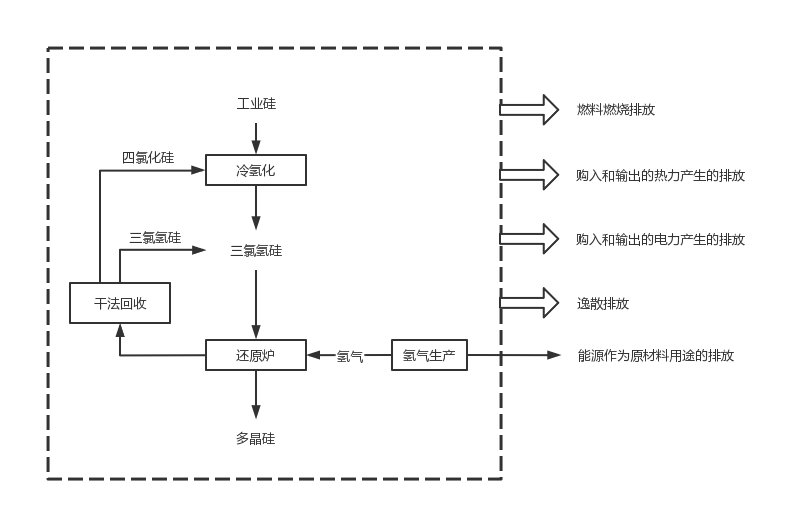 图A 典型的多晶硅生产企业温室气体核算边界示意图（资料性）报告格式模板多晶硅生产企业温室气体排放报告报告主体（盖章）： 报告年度： 编制日期：      年      月      日 本报告主体核算了     年度温室气体排放量，并填写了相关数据表格。现将有关情况报告如下：一、企业基本情况二、温室气体排放三、活动数据及来源说明四、排放因子数据及来源说明本企业承诺对本报告的真实性负责。法人（签字）： 年    月    日 表B.1  报告主体      年温室气体排放量汇总表表B.2报告主体活动数据相关数据一览表a表B.3报告主体排放因子相关数据一览表a（资料性）相关参数推荐值相关参数推荐值见表C.1、表C.2、表C.3。表C.1常用化石燃料相关参数的推荐值表C.2能源作为原材料用途的排放因子相关推荐值表C.3其他排放因子推荐值表C.4温室气体全球变暧潜势值附录D
（资料性）
数据质量控制计划模板****企业（或者其他经济组织）名称碳排放数据质量控制计划（讨论稿）（在提交反馈意见时，请将您知道的相关专利连同支持性文件一并附上。）排放源名称具体的排放源计量参数类型计量方法化石燃料燃烧化石燃料燃烧排放化石燃料消耗量衡器、油流量计、气体流量计化石燃料燃烧化石燃料燃烧排放低位发热量检测报告能源作为原材料用途的排放制氢工序消耗天然气、甲醇、煤等原材料导致的二氧化碳排放。能源产品消耗量衡器、气体流量计过程排放制冷剂氟利昂、二氧化碳等使用过程中逸散导致的氢氟碳化物、二氧化碳的排放。氟利昂消耗量衡器过程排放制冷剂氟利昂、二氧化碳等使用过程中逸散导致的氢氟碳化物、二氧化碳的排放。二氧化碳消耗量衡器购入和输出的电力及热力产生的排放生产过程购入和输出的电力产生的排放购入和输出电量电表购入和输出的电力及热力产生的排放生产过程购入和输出的热力产生的排放购入和输出蒸汽量、蒸汽温度、蒸汽压力流量仪表、温度仪表、压力仪表购入和输出的电力及热力产生的排放生产过程购入和输出的热力产生的排放购入和输出热水量、热水温度流量仪表、温度仪表购入和输出的电力及热力产生的排放生产过程购入和输出的热力产生的排放购入和输出导热油量、导热油温度流量仪表、温度仪表燃料类型计量器具准确度等级计量设备溯源方式溯源频次计量频次记录频次安装位置固态燃料非自动衡器0.1检定1次/12个月每批每批-固态燃料连续累计自动衡器（皮带秤）0.5检定1次/12个月连续每月安装在进燃炉燃烧前液态燃料油流量计成品油：0.5重油、渣油：1.0检定/校准1次/12个月每批每批安装在储油罐与燃炉之间气态燃料气体流量计2.0检定/校准1次/12个月连续每月安装于储气罐与燃炉之间电能表准确度等级计量设备溯源方式溯源频次计量/监测频次记录频次安装位置Ⅰ类0.5S检定/校准1次/6个月连续每月-Ⅱ类0.5检定/校准1次/12个月连续每月-Ⅲ类1.0检定/校准1次/24个月连续每月Ⅳ类2.0检定/校准/连续每月Ⅴ类2.0检定/校准/连续每月分类准确度等级计量设备溯源方式溯源频次计量/监测频次记录频次安装位置蒸汽流量仪表：2.5温度仪表：1.0压力仪表：1.0检定/校准1次/12个月连续每月输入与输出处热水流量仪表：2.5温度仪表：1.0检定/校准1次/12个月连续每月输入与输出处导热油流量仪表：2.5温度仪表：1.0检定/校准1次/12个月连续每月输入与输出处排放源类别排放源类别二氧化碳氢氟碳化物甲烷合计燃料燃烧排放量/tCO2e燃料燃烧排放量/tCO2e能源的原材料用途排放量/tCO2e能源的原材料用途排放量/tCO2e过程排放量/tCO2e过程排放量/tCO2e其中氢氟碳化物排放量/tCO2e其中甲烷排放量/tCO2e其中二氧化硅排放量购入的电力产生的排放/tCO2e购入的电力产生的排放/tCO2e购入的热力产生的排放/tCO2e购入的热力产生的排放/tCO2e输出的电力产生的排放/tCO2e输出的电力产生的排放/tCO2e输出的热力产生的排放/tCO2e输出的热力产生的排放/tCO2e企业温室气体总排放量/tCO2e企业温室气体总排放量/tCO2e不包括购入、输出电力和热力隐含的二氧化碳排放不包括购入、输出电力和热力隐含的二氧化碳排放不包括购入、输出电力和热力隐含的二氧化碳排放不包括购入、输出电力和热力隐含的二氧化碳排放企业温室气体总排放量/tCO2e企业温室气体总排放量/tCO2e包括购入、输出电力和热力隐含的二氧化碳排放包括购入、输出电力和热力隐含的二氧化碳排放包括购入、输出电力和热力隐含的二氧化碳排放包括购入、输出电力和热力隐含的二氧化碳排放排放源类别燃料品种计量单位净消耗量t或 104Nm3低位发热量GJ/t 或 GJ/104Nm3燃料燃烧b无烟煤t燃料燃烧b烟煤t燃料燃烧b褐煤t燃料燃烧b洗精煤t燃料燃烧b其他洗煤t燃料燃烧b其他煤制品t燃料燃烧b石油焦t燃料燃烧b焦炭t燃料燃烧b原油t燃料燃烧b燃料油t燃料燃烧b汽油t燃料燃烧b柴油t燃料燃烧b煤油t燃料燃烧b液化天然气t燃料燃烧b液化石油气t燃料燃烧b焦油t燃料燃烧b焦炉煤气104Nm3燃料燃烧b高炉煤气104Nm3燃料燃烧b转炉煤气104Nm3燃料燃烧b其他煤气104Nm3燃料燃烧b天然气104Nm3燃料燃烧b炼厂干气t排放源类别参数名称参数名称量值单位能源的原材料用途自产的氢气产量自产的氢气产量104Nm3过程氟利昂、二氧化碳逃逸排放量氟利昂、二氧化碳逃逸排放量t过程天热气、二氧化碳逃逸排放量天热气、二氧化碳逃逸排放量t购入、输出的电力从其他企业购买的电力从其他企业购买的电力MWh购入、输出的电力输出的电力输出的电力MWh购入、输出的热力从其他企业购买的热力从其他企业购买的热力GJ购入、输出的热力输出的热力输出的热力GJa  报告主体如果还从事多晶硅以外的产品生产活动，并存在本部分未涵盖的温室气体排放环节，应自行加行报告。b  报告主体应自行添加未在表中列出但企业实际消耗的其他能源品种。a  报告主体如果还从事多晶硅以外的产品生产活动，并存在本部分未涵盖的温室气体排放环节，应自行加行报告。b  报告主体应自行添加未在表中列出但企业实际消耗的其他能源品种。a  报告主体如果还从事多晶硅以外的产品生产活动，并存在本部分未涵盖的温室气体排放环节，应自行加行报告。b  报告主体应自行添加未在表中列出但企业实际消耗的其他能源品种。a  报告主体如果还从事多晶硅以外的产品生产活动，并存在本部分未涵盖的温室气体排放环节，应自行加行报告。b  报告主体应自行添加未在表中列出但企业实际消耗的其他能源品种。a  报告主体如果还从事多晶硅以外的产品生产活动，并存在本部分未涵盖的温室气体排放环节，应自行加行报告。b  报告主体应自行添加未在表中列出但企业实际消耗的其他能源品种。排放源类别燃料品种单位热值含碳量 tC/GJ碳氧化率%燃料燃烧b无烟煤燃料燃烧b烟煤燃料燃烧b褐煤燃料燃烧b洗精煤燃料燃烧b其他洗煤燃料燃烧b其他煤制品燃料燃烧b石油焦燃料燃烧b焦炭燃料燃烧b原油燃料燃烧b燃料油燃料燃烧b汽油燃料燃烧b柴油燃料燃烧b煤油燃料燃烧b液化天然气燃料燃烧b液化石油气燃料燃烧b焦油燃料燃烧b焦炉煤气燃料燃烧b高炉煤气燃料燃烧b转炉煤气燃料燃烧b其他煤气燃料燃烧b天然气燃料燃烧b炼厂干气能源的原材料用途参数名称量值单位能源的原材料用途氢气生产消耗天然气的排放因子tCO2／104Nm3H2能源的原材料用途氢气生产消耗甲醇的排放因子tCO2／104Nm3H2能源的原材料用途氢气生产消耗煤的排放因子tCO2／104Nm3H2购入、输出的电力电力消费的排放因子tg/MWh购入、输出的热力热力消费的排放因子tCO2/GJa  报告主体如果还从事多晶硅以外的产品生产活动，并存在本部分未涵盖的温室气体排放环节，应自行加行报告。b  报告主体应自行添加未在表中列出但企业实际消耗的其他能源品种。a  报告主体如果还从事多晶硅以外的产品生产活动，并存在本部分未涵盖的温室气体排放环节，应自行加行报告。b  报告主体应自行添加未在表中列出但企业实际消耗的其他能源品种。a  报告主体如果还从事多晶硅以外的产品生产活动，并存在本部分未涵盖的温室气体排放环节，应自行加行报告。b  报告主体应自行添加未在表中列出但企业实际消耗的其他能源品种。a  报告主体如果还从事多晶硅以外的产品生产活动，并存在本部分未涵盖的温室气体排放环节，应自行加行报告。b  报告主体应自行添加未在表中列出但企业实际消耗的其他能源品种。燃料品种燃料品种计量单位低位发热量GJ/t 或 GJ/104 Nm3单位热值含碳量 tC/GJ燃料碳氧化率固体燃料无烟煤t26.7c28.4×10-3  b94%固体燃料烟煤t19.570d26.1×10-3  b93%固体燃料褐煤t11.9c28.0×10-3  b96%固体燃料洗精煤t26.334a25.41×10-3  b90%固体燃料其他洗煤t12.545a25.41×10-3  b90%固体燃料其他煤制品t18.460d33.60×10-3  b90%固体燃料石油焦t32.5c28.5×10-3  b100%固体燃料焦炭t28.435a29.5×10-3  b93%液体燃料原油t41.816a20.1×10-3  b98%液体燃料燃料油t41.816a21.1×10-3  b98%液体燃料汽油t43.070a18.9×10-3  b98%液体燃料柴油t42.652a20.2×10-3  b98%液体燃料煤油t43.070a19.6×10-3  b98%液体燃料液化天然气t44.2c18.2×10-3  b98%液体燃料液化石油气t50.179a18.2×10-3  b98%液体燃料炼厂干气t45.998a18.2×10-3  b98%液体燃料焦油t33.453a22.0×10-3  c98%气体燃料焦炉煤气104 Nm3179.81a13.58×10-3  b99%气体燃料高炉煤气104 Nm333.000d70.8×10-3  c99%气体燃料转炉煤气104 Nm384.000d49.60×10-3  d99%气体燃料其他煤气104Nm352.270a12.2×10-3  b99%气体燃料天然气104 Nm3389.31a15.3×10-3  b99%a数据取值来源为《中国能源统计年鉴2013》。b数据取值来源为《省级温室气体清单指南（试行）》。c数据取值来源为《2006年IPCC国家温室气体清单指南》。d数据取值来源为行业经验数据。a数据取值来源为《中国能源统计年鉴2013》。b数据取值来源为《省级温室气体清单指南（试行）》。c数据取值来源为《2006年IPCC国家温室气体清单指南》。d数据取值来源为行业经验数据。a数据取值来源为《中国能源统计年鉴2013》。b数据取值来源为《省级温室气体清单指南（试行）》。c数据取值来源为《2006年IPCC国家温室气体清单指南》。d数据取值来源为行业经验数据。a数据取值来源为《中国能源统计年鉴2013》。b数据取值来源为《省级温室气体清单指南（试行）》。c数据取值来源为《2006年IPCC国家温室气体清单指南》。d数据取值来源为行业经验数据。a数据取值来源为《中国能源统计年鉴2013》。b数据取值来源为《省级温室气体清单指南（试行）》。c数据取值来源为《2006年IPCC国家温室气体清单指南》。d数据取值来源为行业经验数据。a数据取值来源为《中国能源统计年鉴2013》。b数据取值来源为《省级温室气体清单指南（试行）》。c数据取值来源为《2006年IPCC国家温室气体清单指南》。d数据取值来源为行业经验数据。参数名称单位量值氢气生产消耗天然气的排放因子tCO2／104Nm3H2XX氢气生产消耗甲醇的排放因子tCO2／104Nm3H2XX氢气生产消耗煤的排放因子tCO2／104Nm3H2XX注：数据来源为XX统计数据。注：数据来源为XX统计数据。注：数据来源为XX统计数据。参数名称单位CO2排放因子电力消费的排放因子tCO2/MWh采用国家最新发布值热力消费的排放因子tCO2/GJ0.11温室气体名称化学分子式全球变暧潜势值二氧化碳CO21甲烷CH427.9氢氟碳化物(HFCs)HFC -2314600氢氟碳化物(HFCs)HFC-32771氢氟碳化物(HFCs)HFC-152a164氢氟碳化物(HFCs)HCFC-221960氢氟碳化物(HFCs)氢氟碳化物(HFCs)A 数据质量控制计划的版本及修订A 数据质量控制计划的版本及修订A 数据质量控制计划的版本及修订A 数据质量控制计划的版本及修订A 数据质量控制计划的版本及修订版本号制定（修订）时间制定（修订）时间修订说明修订说明B 报告主体描述B 报告主体描述B 报告主体描述B 报告主体描述B 报告主体描述企业（或者其他经济组织）名称地址统一社会信用代码（组织机构代码）行业分类（按核算标准分类）法定代表人姓名：电话：电话：电话：数据质量控制计划制定人姓名：电话：电话：邮箱：报告主体简介单位简介（至少包括：成立时间、所有权状况、法定代表人、组织机构图和厂区平面分布图）主营产品（至少包括：主营产品的名称及产品代码）主营产品及生产工艺（至少包括：每种产品的生产工艺流程图及工艺流程描述，并在图中标明碳排放设施，对于涉及化学反应的工艺需写明化学反应方程式）报告主体简介单位简介（至少包括：成立时间、所有权状况、法定代表人、组织机构图和厂区平面分布图）主营产品（至少包括：主营产品的名称及产品代码）主营产品及生产工艺（至少包括：每种产品的生产工艺流程图及工艺流程描述，并在图中标明碳排放设施，对于涉及化学反应的工艺需写明化学反应方程式）报告主体简介单位简介（至少包括：成立时间、所有权状况、法定代表人、组织机构图和厂区平面分布图）主营产品（至少包括：主营产品的名称及产品代码）主营产品及生产工艺（至少包括：每种产品的生产工艺流程图及工艺流程描述，并在图中标明碳排放设施，对于涉及化学反应的工艺需写明化学反应方程式）报告主体简介单位简介（至少包括：成立时间、所有权状况、法定代表人、组织机构图和厂区平面分布图）主营产品（至少包括：主营产品的名称及产品代码）主营产品及生产工艺（至少包括：每种产品的生产工艺流程图及工艺流程描述，并在图中标明碳排放设施，对于涉及化学反应的工艺需写明化学反应方程式）报告主体简介单位简介（至少包括：成立时间、所有权状况、法定代表人、组织机构图和厂区平面分布图）主营产品（至少包括：主营产品的名称及产品代码）主营产品及生产工艺（至少包括：每种产品的生产工艺流程图及工艺流程描述，并在图中标明碳排放设施，对于涉及化学反应的工艺需写明化学反应方程式）C 核算边界和主要排放设施描述C 核算边界和主要排放设施描述C 核算边界和主要排放设施描述C 核算边界和主要排放设施描述C 核算边界和主要排放设施描述C 核算边界和主要排放设施描述C 核算边界和主要排放设施描述C 核算边界和主要排放设施描述C 核算边界和主要排放设施描述C 核算边界和主要排放设施描述C 核算边界和主要排放设施描述C 核算边界和主要排放设施描述C 核算边界和主要排放设施描述C 核算边界和主要排放设施描述C 核算边界和主要排放设施描述法人边界的核算和报告范围描述法人边界的核算和报告范围描述法人边界的核算和报告范围描述法人边界的核算和报告范围描述法人边界的核算和报告范围描述法人边界的核算和报告范围描述法人边界的核算和报告范围描述法人边界的核算和报告范围描述法人边界的核算和报告范围描述法人边界的核算和报告范围描述法人边界的核算和报告范围描述法人边界的核算和报告范围描述法人边界的核算和报告范围描述法人边界的核算和报告范围描述法人边界的核算和报告范围描述主要排放设施主要排放设施主要排放设施主要排放设施主要排放设施主要排放设施主要排放设施主要排放设施主要排放设施主要排放设施主要排放设施主要排放设施主要排放设施主要排放设施主要排放设施5.1与燃料燃烧排放相关的排放设施5.1与燃料燃烧排放相关的排放设施5.1与燃料燃烧排放相关的排放设施5.1与燃料燃烧排放相关的排放设施5.1与燃料燃烧排放相关的排放设施5.1与燃料燃烧排放相关的排放设施5.1与燃料燃烧排放相关的排放设施5.1与燃料燃烧排放相关的排放设施5.1与燃料燃烧排放相关的排放设施5.1与燃料燃烧排放相关的排放设施5.1与燃料燃烧排放相关的排放设施5.1与燃料燃烧排放相关的排放设施5.1与燃料燃烧排放相关的排放设施5.1与燃料燃烧排放相关的排放设施5.1与燃料燃烧排放相关的排放设施编号编号排放设施名称排放设施名称排放设施安装位置排放设施安装位置排放过程及温室气体种类排放过程及温室气体种类排放过程及温室气体种类是否纳入配额管控范围是否纳入配额管控范围是否纳入配额管控范围是否纳入配额管控范围是否纳入配额管控范围是否纳入配额管控范围5.2能源作为原材料用途的排放设施5.2能源作为原材料用途的排放设施5.2能源作为原材料用途的排放设施5.2能源作为原材料用途的排放设施5.2能源作为原材料用途的排放设施5.2能源作为原材料用途的排放设施5.2能源作为原材料用途的排放设施5.2能源作为原材料用途的排放设施5.2能源作为原材料用途的排放设施5.2能源作为原材料用途的排放设施5.2能源作为原材料用途的排放设施5.2能源作为原材料用途的排放设施5.2能源作为原材料用途的排放设施5.2能源作为原材料用途的排放设施5.2能源作为原材料用途的排放设施编号编号排放设施名称排放设施名称排放设施安装位置排放设施安装位置排放过程及温室气体种类排放过程及温室气体种类排放过程及温室气体种类是否纳入配额管控范围是否纳入配额管控范围是否纳入配额管控范围是否纳入配额管控范围是否纳入配额管控范围是否纳入配额管控范围5.3与工业过程排放相关的排放设施5.3与工业过程排放相关的排放设施5.3与工业过程排放相关的排放设施5.3与工业过程排放相关的排放设施5.3与工业过程排放相关的排放设施5.3与工业过程排放相关的排放设施5.3与工业过程排放相关的排放设施5.3与工业过程排放相关的排放设施5.3与工业过程排放相关的排放设施5.3与工业过程排放相关的排放设施5.3与工业过程排放相关的排放设施5.3与工业过程排放相关的排放设施5.3与工业过程排放相关的排放设施5.3与工业过程排放相关的排放设施5.3与工业过程排放相关的排放设施编号编号排放设施名称排放设施名称排放设施安装位置排放设施安装位置排放过程及温室气体种类排放过程及温室气体种类排放过程及温室气体种类是否纳入配额管控范围是否纳入配额管控范围是否纳入配额管控范围是否纳入配额管控范围是否纳入配额管控范围是否纳入配额管控范围5.4主要耗电和耗热的设施5.4主要耗电和耗热的设施5.4主要耗电和耗热的设施5.4主要耗电和耗热的设施5.4主要耗电和耗热的设施5.4主要耗电和耗热的设施5.4主要耗电和耗热的设施5.4主要耗电和耗热的设施5.4主要耗电和耗热的设施5.4主要耗电和耗热的设施5.4主要耗电和耗热的设施5.4主要耗电和耗热的设施5.4主要耗电和耗热的设施5.4主要耗电和耗热的设施5.4主要耗电和耗热的设施编号编号设施名称设施名称设施名称设施安装位置设施安装位置设施安装位置设施安装位置是否纳入配额管控范围是否纳入配额管控范围是否纳入配额管控范围是否纳入配额管控范围是否纳入配额管控范围是否纳入配额管控范围D活动数据和排放因子的确定方式D活动数据和排放因子的确定方式D活动数据和排放因子的确定方式D活动数据和排放因子的确定方式D活动数据和排放因子的确定方式D活动数据和排放因子的确定方式D活动数据和排放因子的确定方式D活动数据和排放因子的确定方式D活动数据和排放因子的确定方式D活动数据和排放因子的确定方式D活动数据和排放因子的确定方式D活动数据和排放因子的确定方式D活动数据和排放因子的确定方式D活动数据和排放因子的确定方式D活动数据和排放因子的确定方式D-1 燃料燃烧排放活动数据和排放因子的确定方式D-1 燃料燃烧排放活动数据和排放因子的确定方式D-1 燃料燃烧排放活动数据和排放因子的确定方式D-1 燃料燃烧排放活动数据和排放因子的确定方式D-1 燃料燃烧排放活动数据和排放因子的确定方式D-1 燃料燃烧排放活动数据和排放因子的确定方式D-1 燃料燃烧排放活动数据和排放因子的确定方式D-1 燃料燃烧排放活动数据和排放因子的确定方式D-1 燃料燃烧排放活动数据和排放因子的确定方式D-1 燃料燃烧排放活动数据和排放因子的确定方式D-1 燃料燃烧排放活动数据和排放因子的确定方式D-1 燃料燃烧排放活动数据和排放因子的确定方式D-1 燃料燃烧排放活动数据和排放因子的确定方式D-1 燃料燃烧排放活动数据和排放因子的确定方式D-1 燃料燃烧排放活动数据和排放因子的确定方式燃料种类单位单位数据的计算方法及获取方式选取以下获取方式：实测值（如是，请具体填报时，采用在表下加备注的方式写明具体方法和标准）；缺省值（如是，请填写具体数值）；相关方结算凭证（如是，请具体填报时，采用在表下加备注的方式填写如何确保供应商数据质量）；其他方式（如是，请具体填报时，采用在表下加备注的方式详细描述）。数据的计算方法及获取方式选取以下获取方式：实测值（如是，请具体填报时，采用在表下加备注的方式写明具体方法和标准）；缺省值（如是，请填写具体数值）；相关方结算凭证（如是，请具体填报时，采用在表下加备注的方式填写如何确保供应商数据质量）；其他方式（如是，请具体填报时，采用在表下加备注的方式详细描述）。数据的计算方法及获取方式选取以下获取方式：实测值（如是，请具体填报时，采用在表下加备注的方式写明具体方法和标准）；缺省值（如是，请填写具体数值）；相关方结算凭证（如是，请具体填报时，采用在表下加备注的方式填写如何确保供应商数据质量）；其他方式（如是，请具体填报时，采用在表下加备注的方式详细描述）。测量设备（适用于数据获取方式来源于实测值）测量设备（适用于数据获取方式来源于实测值）测量设备（适用于数据获取方式来源于实测值）测量设备（适用于数据获取方式来源于实测值）测量设备（适用于数据获取方式来源于实测值）测量设备（适用于数据获取方式来源于实测值）数据记录频次数据缺失时的处理方式数据获取负责部门燃料种类单位单位数据的计算方法及获取方式选取以下获取方式：实测值（如是，请具体填报时，采用在表下加备注的方式写明具体方法和标准）；缺省值（如是，请填写具体数值）；相关方结算凭证（如是，请具体填报时，采用在表下加备注的方式填写如何确保供应商数据质量）；其他方式（如是，请具体填报时，采用在表下加备注的方式详细描述）。数据的计算方法及获取方式选取以下获取方式：实测值（如是，请具体填报时，采用在表下加备注的方式写明具体方法和标准）；缺省值（如是，请填写具体数值）；相关方结算凭证（如是，请具体填报时，采用在表下加备注的方式填写如何确保供应商数据质量）；其他方式（如是，请具体填报时，采用在表下加备注的方式详细描述）。数据的计算方法及获取方式选取以下获取方式：实测值（如是，请具体填报时，采用在表下加备注的方式写明具体方法和标准）；缺省值（如是，请填写具体数值）；相关方结算凭证（如是，请具体填报时，采用在表下加备注的方式填写如何确保供应商数据质量）；其他方式（如是，请具体填报时，采用在表下加备注的方式详细描述）。监测设备及型号监测设备安装位置监测频次监测频次监测设备精度规定的监测设备校准频次数据记录频次数据缺失时的处理方式数据获取负责部门燃料种类A燃料种类A燃料种类A燃料种类A燃料种类A燃料种类A燃料种类A燃料种类A燃料种类A燃料种类A燃料种类A燃料种类A燃料种类A燃料种类A燃料种类A消耗量低位发热值单位热值含碳量含碳量碳氧化率%%燃料种类B燃料种类B燃料种类B燃料种类B燃料种类B燃料种类B燃料种类B燃料种类B燃料种类B燃料种类B燃料种类B燃料种类B燃料种类B燃料种类B燃料种类B消耗量低位发热值单位热值含碳量含碳量碳氧化率%%燃料种类C燃料种类C燃料种类C燃料种类C燃料种类C燃料种类C燃料种类C燃料种类C燃料种类C燃料种类C燃料种类C燃料种类C燃料种类C燃料种类C燃料种类C……D-2 能源作为原材料用途的排放、过程排放活动数据和排放因子的确定方式（行业核算标准中，除燃料燃烧、温室气体回收利用和固碳产品隐含的排放以及购入电力和热力产生的CO2排放外，其他排放均列入此表。）D-2 能源作为原材料用途的排放、过程排放活动数据和排放因子的确定方式（行业核算标准中，除燃料燃烧、温室气体回收利用和固碳产品隐含的排放以及购入电力和热力产生的CO2排放外，其他排放均列入此表。）D-2 能源作为原材料用途的排放、过程排放活动数据和排放因子的确定方式（行业核算标准中，除燃料燃烧、温室气体回收利用和固碳产品隐含的排放以及购入电力和热力产生的CO2排放外，其他排放均列入此表。）D-2 能源作为原材料用途的排放、过程排放活动数据和排放因子的确定方式（行业核算标准中，除燃料燃烧、温室气体回收利用和固碳产品隐含的排放以及购入电力和热力产生的CO2排放外，其他排放均列入此表。）D-2 能源作为原材料用途的排放、过程排放活动数据和排放因子的确定方式（行业核算标准中，除燃料燃烧、温室气体回收利用和固碳产品隐含的排放以及购入电力和热力产生的CO2排放外，其他排放均列入此表。）D-2 能源作为原材料用途的排放、过程排放活动数据和排放因子的确定方式（行业核算标准中，除燃料燃烧、温室气体回收利用和固碳产品隐含的排放以及购入电力和热力产生的CO2排放外，其他排放均列入此表。）D-2 能源作为原材料用途的排放、过程排放活动数据和排放因子的确定方式（行业核算标准中，除燃料燃烧、温室气体回收利用和固碳产品隐含的排放以及购入电力和热力产生的CO2排放外，其他排放均列入此表。）D-2 能源作为原材料用途的排放、过程排放活动数据和排放因子的确定方式（行业核算标准中，除燃料燃烧、温室气体回收利用和固碳产品隐含的排放以及购入电力和热力产生的CO2排放外，其他排放均列入此表。）D-2 能源作为原材料用途的排放、过程排放活动数据和排放因子的确定方式（行业核算标准中，除燃料燃烧、温室气体回收利用和固碳产品隐含的排放以及购入电力和热力产生的CO2排放外，其他排放均列入此表。）D-2 能源作为原材料用途的排放、过程排放活动数据和排放因子的确定方式（行业核算标准中，除燃料燃烧、温室气体回收利用和固碳产品隐含的排放以及购入电力和热力产生的CO2排放外，其他排放均列入此表。）D-2 能源作为原材料用途的排放、过程排放活动数据和排放因子的确定方式（行业核算标准中，除燃料燃烧、温室气体回收利用和固碳产品隐含的排放以及购入电力和热力产生的CO2排放外，其他排放均列入此表。）D-2 能源作为原材料用途的排放、过程排放活动数据和排放因子的确定方式（行业核算标准中，除燃料燃烧、温室气体回收利用和固碳产品隐含的排放以及购入电力和热力产生的CO2排放外，其他排放均列入此表。）D-2 能源作为原材料用途的排放、过程排放活动数据和排放因子的确定方式（行业核算标准中，除燃料燃烧、温室气体回收利用和固碳产品隐含的排放以及购入电力和热力产生的CO2排放外，其他排放均列入此表。）D-2 能源作为原材料用途的排放、过程排放活动数据和排放因子的确定方式（行业核算标准中，除燃料燃烧、温室气体回收利用和固碳产品隐含的排放以及购入电力和热力产生的CO2排放外，其他排放均列入此表。）D-2 能源作为原材料用途的排放、过程排放活动数据和排放因子的确定方式（行业核算标准中，除燃料燃烧、温室气体回收利用和固碳产品隐含的排放以及购入电力和热力产生的CO2排放外，其他排放均列入此表。）D-2 能源作为原材料用途的排放、过程排放活动数据和排放因子的确定方式（行业核算标准中，除燃料燃烧、温室气体回收利用和固碳产品隐含的排放以及购入电力和热力产生的CO2排放外，其他排放均列入此表。）D-2 能源作为原材料用途的排放、过程排放活动数据和排放因子的确定方式（行业核算标准中，除燃料燃烧、温室气体回收利用和固碳产品隐含的排放以及购入电力和热力产生的CO2排放外，其他排放均列入此表。）D-2 能源作为原材料用途的排放、过程排放活动数据和排放因子的确定方式（行业核算标准中，除燃料燃烧、温室气体回收利用和固碳产品隐含的排放以及购入电力和热力产生的CO2排放外，其他排放均列入此表。）D-2 能源作为原材料用途的排放、过程排放活动数据和排放因子的确定方式（行业核算标准中，除燃料燃烧、温室气体回收利用和固碳产品隐含的排放以及购入电力和热力产生的CO2排放外，其他排放均列入此表。）D-2 能源作为原材料用途的排放、过程排放活动数据和排放因子的确定方式（行业核算标准中，除燃料燃烧、温室气体回收利用和固碳产品隐含的排放以及购入电力和热力产生的CO2排放外，其他排放均列入此表。）过程参数参数描述单位数据的计算方法及获取方式选取以下获取方式：实测值（如是，请具体填报时，采用在表下加备注的方式写明具体方法和标准）；缺省值（如是，请填写具体数值）；相关方结算凭证（如是，请具体填报时，采用在表下加备注的方式填写如何确保供应商数据质量）；其他方式（如是，请具体填报时，采用在表下加备注的方式详细描述）。测量设备（适用于数据获取方式来源于实测值）测量设备（适用于数据获取方式来源于实测值）测量设备（适用于数据获取方式来源于实测值）测量设备（适用于数据获取方式来源于实测值）测量设备（适用于数据获取方式来源于实测值）测量设备（适用于数据获取方式来源于实测值）测量设备（适用于数据获取方式来源于实测值）测量设备（适用于数据获取方式来源于实测值）测量设备（适用于数据获取方式来源于实测值）测量设备（适用于数据获取方式来源于实测值）数据记录频次数据记录频次数据缺失时的处理方式数据缺失时的处理方式数据获取负责部门数据获取负责部门过程参数参数描述单位数据的计算方法及获取方式选取以下获取方式：实测值（如是，请具体填报时，采用在表下加备注的方式写明具体方法和标准）；缺省值（如是，请填写具体数值）；相关方结算凭证（如是，请具体填报时，采用在表下加备注的方式填写如何确保供应商数据质量）；其他方式（如是，请具体填报时，采用在表下加备注的方式详细描述）。监测设备及型号监测设备及型号监测设备安装位置监测设备安装位置监测频次监测频次监测设备精度监测设备精度规定的监测设备校准频次规定的监测设备校准频次数据记录频次数据记录频次数据缺失时的处理方式数据缺失时的处理方式数据获取负责部门数据获取负责部门能源作为原材料用途的排放：（按照相应行业核算方法与报告要求标准中核算方法的排放种类填写）能源作为原材料用途的排放：（按照相应行业核算方法与报告要求标准中核算方法的排放种类填写）能源作为原材料用途的排放：（按照相应行业核算方法与报告要求标准中核算方法的排放种类填写）能源作为原材料用途的排放：（按照相应行业核算方法与报告要求标准中核算方法的排放种类填写）能源作为原材料用途的排放：（按照相应行业核算方法与报告要求标准中核算方法的排放种类填写）能源作为原材料用途的排放：（按照相应行业核算方法与报告要求标准中核算方法的排放种类填写）能源作为原材料用途的排放：（按照相应行业核算方法与报告要求标准中核算方法的排放种类填写）能源作为原材料用途的排放：（按照相应行业核算方法与报告要求标准中核算方法的排放种类填写）能源作为原材料用途的排放：（按照相应行业核算方法与报告要求标准中核算方法的排放种类填写）能源作为原材料用途的排放：（按照相应行业核算方法与报告要求标准中核算方法的排放种类填写）能源作为原材料用途的排放：（按照相应行业核算方法与报告要求标准中核算方法的排放种类填写）能源作为原材料用途的排放：（按照相应行业核算方法与报告要求标准中核算方法的排放种类填写）能源作为原材料用途的排放：（按照相应行业核算方法与报告要求标准中核算方法的排放种类填写）能源作为原材料用途的排放：（按照相应行业核算方法与报告要求标准中核算方法的排放种类填写）能源作为原材料用途的排放：（按照相应行业核算方法与报告要求标准中核算方法的排放种类填写）能源作为原材料用途的排放：（按照相应行业核算方法与报告要求标准中核算方法的排放种类填写）能源作为原材料用途的排放：（按照相应行业核算方法与报告要求标准中核算方法的排放种类填写）能源作为原材料用途的排放：（按照相应行业核算方法与报告要求标准中核算方法的排放种类填写）能源作为原材料用途的排放：（按照相应行业核算方法与报告要求标准中核算方法的排放种类填写）能源作为原材料用途的排放：（按照相应行业核算方法与报告要求标准中核算方法的排放种类填写）参数1参数2参数3……过程排放：（按照相应行业核算方法与报告要求标准中核算方法的排放种类填写）过程排放：（按照相应行业核算方法与报告要求标准中核算方法的排放种类填写）过程排放：（按照相应行业核算方法与报告要求标准中核算方法的排放种类填写）过程排放：（按照相应行业核算方法与报告要求标准中核算方法的排放种类填写）过程排放：（按照相应行业核算方法与报告要求标准中核算方法的排放种类填写）过程排放：（按照相应行业核算方法与报告要求标准中核算方法的排放种类填写）过程排放：（按照相应行业核算方法与报告要求标准中核算方法的排放种类填写）过程排放：（按照相应行业核算方法与报告要求标准中核算方法的排放种类填写）过程排放：（按照相应行业核算方法与报告要求标准中核算方法的排放种类填写）过程排放：（按照相应行业核算方法与报告要求标准中核算方法的排放种类填写）过程排放：（按照相应行业核算方法与报告要求标准中核算方法的排放种类填写）过程排放：（按照相应行业核算方法与报告要求标准中核算方法的排放种类填写）过程排放：（按照相应行业核算方法与报告要求标准中核算方法的排放种类填写）过程排放：（按照相应行业核算方法与报告要求标准中核算方法的排放种类填写）过程排放：（按照相应行业核算方法与报告要求标准中核算方法的排放种类填写）过程排放：（按照相应行业核算方法与报告要求标准中核算方法的排放种类填写）过程排放：（按照相应行业核算方法与报告要求标准中核算方法的排放种类填写）过程排放：（按照相应行业核算方法与报告要求标准中核算方法的排放种类填写）过程排放：（按照相应行业核算方法与报告要求标准中核算方法的排放种类填写）过程排放：（按照相应行业核算方法与报告要求标准中核算方法的排放种类填写）参数1参数2参数3……D-3 温室气体回收、固碳产品隐含的排放等需要扣除的排放量D-3 温室气体回收、固碳产品隐含的排放等需要扣除的排放量D-3 温室气体回收、固碳产品隐含的排放等需要扣除的排放量D-3 温室气体回收、固碳产品隐含的排放等需要扣除的排放量D-3 温室气体回收、固碳产品隐含的排放等需要扣除的排放量D-3 温室气体回收、固碳产品隐含的排放等需要扣除的排放量D-3 温室气体回收、固碳产品隐含的排放等需要扣除的排放量D-3 温室气体回收、固碳产品隐含的排放等需要扣除的排放量D-3 温室气体回收、固碳产品隐含的排放等需要扣除的排放量D-3 温室气体回收、固碳产品隐含的排放等需要扣除的排放量D-3 温室气体回收、固碳产品隐含的排放等需要扣除的排放量D-3 温室气体回收、固碳产品隐含的排放等需要扣除的排放量D-3 温室气体回收、固碳产品隐含的排放等需要扣除的排放量D-3 温室气体回收、固碳产品隐含的排放等需要扣除的排放量D-3 温室气体回收、固碳产品隐含的排放等需要扣除的排放量D-3 温室气体回收、固碳产品隐含的排放等需要扣除的排放量D-3 温室气体回收、固碳产品隐含的排放等需要扣除的排放量D-3 温室气体回收、固碳产品隐含的排放等需要扣除的排放量D-3 温室气体回收、固碳产品隐含的排放等需要扣除的排放量过程参数参数描述单位数据的计算方法及获取方式实测值（如是，请具体填报时，采用在表下加备注的方式写明具体方法和标准）；缺省值（如是，请填写具体数值）；相关方结算凭证（如是，请具体填报时，采用在表下加备注的方式填写如何确保供应商数据质量）；其他方式（如是，请具体填报时，采用在表下加备注的方式详细描述）。测量设备（适用于数据获取方式来源于实测值）测量设备（适用于数据获取方式来源于实测值）测量设备（适用于数据获取方式来源于实测值）测量设备（适用于数据获取方式来源于实测值）测量设备（适用于数据获取方式来源于实测值）测量设备（适用于数据获取方式来源于实测值）测量设备（适用于数据获取方式来源于实测值）测量设备（适用于数据获取方式来源于实测值）测量设备（适用于数据获取方式来源于实测值）数据记录频次数据记录频次数据缺失时的处理方式数据缺失时的处理方式数据获取负责部门数据获取负责部门过程参数参数描述单位数据的计算方法及获取方式实测值（如是，请具体填报时，采用在表下加备注的方式写明具体方法和标准）；缺省值（如是，请填写具体数值）；相关方结算凭证（如是，请具体填报时，采用在表下加备注的方式填写如何确保供应商数据质量）；其他方式（如是，请具体填报时，采用在表下加备注的方式详细描述）。监测设备及型号监测设备安装位置监测设备安装位置监测频次监测频次监测设备精度监测设备精度规定的监测设备校准频次规定的监测设备校准频次数据记录频次数据记录频次数据缺失时的处理方式数据缺失时的处理方式数据获取负责部门数据获取负责部门CO2回收：CO2回收：CO2回收：CO2回收：CO2回收：CO2回收：CO2回收：CO2回收：CO2回收：CO2回收：CO2回收：CO2回收：CO2回收：CO2回收：CO2回收：CO2回收：CO2回收：CO2回收：CO2回收：参数1……CH4回收：CH4回收：CH4回收：CH4回收：CH4回收：CH4回收：CH4回收：CH4回收：CH4回收：CH4回收：CH4回收：CH4回收：CH4回收：CH4回收：CH4回收：CH4回收：CH4回收：CH4回收：CH4回收：参数1……固碳产品对应的排放：固碳产品对应的排放：固碳产品对应的排放：固碳产品对应的排放：固碳产品对应的排放：固碳产品对应的排放：固碳产品对应的排放：固碳产品对应的排放：固碳产品对应的排放：固碳产品对应的排放：固碳产品对应的排放：固碳产品对应的排放：固碳产品对应的排放：固碳产品对应的排放：固碳产品对应的排放：固碳产品对应的排放：固碳产品对应的排放：固碳产品对应的排放：固碳产品对应的排放：参数1……其他排放：（按照相应行业核算方法与报告要求标准中核算方法的排放种类填写）其他排放：（按照相应行业核算方法与报告要求标准中核算方法的排放种类填写）其他排放：（按照相应行业核算方法与报告要求标准中核算方法的排放种类填写）其他排放：（按照相应行业核算方法与报告要求标准中核算方法的排放种类填写）其他排放：（按照相应行业核算方法与报告要求标准中核算方法的排放种类填写）其他排放：（按照相应行业核算方法与报告要求标准中核算方法的排放种类填写）其他排放：（按照相应行业核算方法与报告要求标准中核算方法的排放种类填写）其他排放：（按照相应行业核算方法与报告要求标准中核算方法的排放种类填写）其他排放：（按照相应行业核算方法与报告要求标准中核算方法的排放种类填写）其他排放：（按照相应行业核算方法与报告要求标准中核算方法的排放种类填写）其他排放：（按照相应行业核算方法与报告要求标准中核算方法的排放种类填写）其他排放：（按照相应行业核算方法与报告要求标准中核算方法的排放种类填写）其他排放：（按照相应行业核算方法与报告要求标准中核算方法的排放种类填写）其他排放：（按照相应行业核算方法与报告要求标准中核算方法的排放种类填写）其他排放：（按照相应行业核算方法与报告要求标准中核算方法的排放种类填写）其他排放：（按照相应行业核算方法与报告要求标准中核算方法的排放种类填写）其他排放：（按照相应行业核算方法与报告要求标准中核算方法的排放种类填写）其他排放：（按照相应行业核算方法与报告要求标准中核算方法的排放种类填写）其他排放：（按照相应行业核算方法与报告要求标准中核算方法的排放种类填写）参数1……D-4 净购入电力和热力活动数据和排放因子的确定方式D-4 净购入电力和热力活动数据和排放因子的确定方式D-4 净购入电力和热力活动数据和排放因子的确定方式D-4 净购入电力和热力活动数据和排放因子的确定方式D-4 净购入电力和热力活动数据和排放因子的确定方式D-4 净购入电力和热力活动数据和排放因子的确定方式D-4 净购入电力和热力活动数据和排放因子的确定方式D-4 净购入电力和热力活动数据和排放因子的确定方式D-4 净购入电力和热力活动数据和排放因子的确定方式D-4 净购入电力和热力活动数据和排放因子的确定方式D-4 净购入电力和热力活动数据和排放因子的确定方式过程参数单位数据的计算方法及获取方式实测值（如是，请具体填报时，采用在表下加备注的方式写明具体方法和标准）；缺省值（如是，请填写具体数值）；相关方结算凭证（如是，请填报时，采用在表下加备注的方式填写如何确保供应商数据质量）；其他方式（如是，请具体填报时，采用在表下加备注的方式详细描述）。测量设备（适用于数据获取方式来源于实测值）测量设备（适用于数据获取方式来源于实测值）测量设备（适用于数据获取方式来源于实测值）测量设备（适用于数据获取方式来源于实测值）测量设备（适用于数据获取方式来源于实测值）数据记录频次数据缺失时的处理方式数据获取负责部门过程参数单位数据的计算方法及获取方式实测值（如是，请具体填报时，采用在表下加备注的方式写明具体方法和标准）；缺省值（如是，请填写具体数值）；相关方结算凭证（如是，请填报时，采用在表下加备注的方式填写如何确保供应商数据质量）；其他方式（如是，请具体填报时，采用在表下加备注的方式详细描述）。监测设备及型号监测设备安装位置监测频次监测设备精度规定的监测设备校准频次数据记录频次数据缺失时的处理方式数据获取负责部门净购入电量MWh净购入电力排放因子tCO2/MWh净购入热量GJ净购入热力排放因子tCO2/GJ